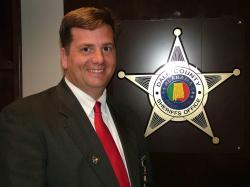                Justice DegreeClass President and 2007 Graduate of the National Sheriff’s Institute in Longmont, Colorado LAW ENFORCEMENT EXPERIENCE Began working with the Dale County Sheriff’s Office in 1995Dispatcher and E911 Communications – Dale County Sheriff’s OfficeCorrections Officer/Cell Management – Dale County JailDeputy Sheriff/Civil Process Server – Dale County Sheriff’s OfficeInvestigator – General, Narcotics, and Violent Crimes – Dale County Sheriff’s OfficeCurrently Sheriff of Dale County, Alabama, 2007Advisor Board Member to Criminal Justice ProgramWallace Community CollegeServing as Executive Board Member to Alabama Sheriffs’ AssociationCurrently Chaplain for Alabama Sheriffs’ AssociationAWARDS2013 Paul Harris Fellowship Award Rotary 2013 Victim of Crime Against Leniency Law Enforcement OfficerOf the Year Kiwanis Club George Hixson Award Vocal Angel House – State Law Enforcement Officer of the YearVeterans of Foreign War National Law Enforcement Officer of the YearVeterans of Foreign War State Law Enforcement Officer of the YearPaul Harris fellowship Rotary International AwardGeorge F. Hixson Kiwanis International Boy Scouts of America Golden Eagle AwardSons of the American Revolution Law Enforcement Commendation MedalNumerous Letters of Recognition Has served in State Association Sgt at Arms, Chaplain, Sec Treasure for Alabama Sheriff’s Association Board Member for Boys & Girls Club of South Alabama – (a)Champion of Youth Award (b)National Service to Youth AwardBoard Member for Community Correction Dale CountyWallace Community College Criminal Justice Advisory BoardAppointed to Represent National Sheriff’s National on Criminal Justice Information Board Working Groups where Federal, State and Local set policy for National Criminal Justice Information Board.Dale County Drug Free Coalition to Create Programs for the Betterment of children in our counties.     PAST BOARDS AND POSITION HELDSentencing Commission for State Alabama Sheriffs Representative Taskforce Commander 33rd Judicial Circuit Dale County United Way – Campaign Chair   MEMBER SHIPSNRA – National Rifle AssociationDale County Cattleman’s AssociationAlabama Peace Officers AssociationKiwanis of Ozark, Alabama 